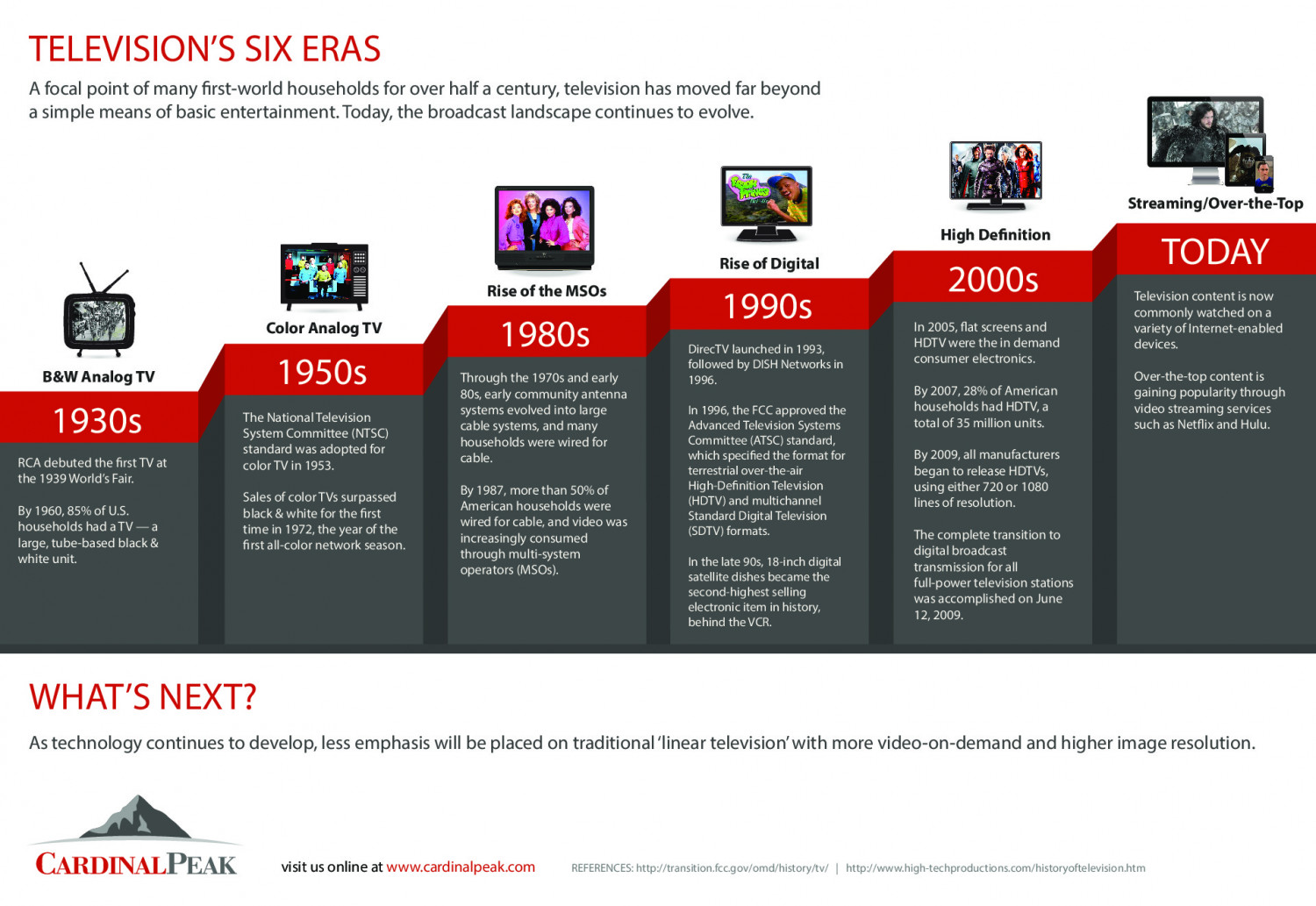 Evolution of Television (TV) 1920-2020  (https://youtu.be/PveVwQhNnq8)Write a short summary of what your learned and saw in this video and infographic. Try to write 4-6 sentences.__________________________________________________________________________________________________________________________________________________________________________________________________________________________________________________________________________________________________________________________________________________________________________________________________________________________________________________________________________________________________________________________________________________________________________________________________________________________________